PRÁCE NA TÝDEN – 1.6. – 5.6.DNES VÁM PŘEDKLÁDÁM PRACOVNÍ LIST Č. 10. CHCI VÁS POCHVÁLIT ZA DOBŘE ODVEDENOU PRÁCI A ZA ÚČAST NA ONLINE VÝUCE  - JSEM ZA TO MOC RÁDA . TI, CO ÚPLNĚ NEFUNGUJÍ ČI NEMAJÍ NĚCO V POŘÁDKU, SE SNAD KONEČNĚ CHYTÍ ZA NOS A NAPRAVÍ TO – NAŠTĚSTÍ JE TO JEN MENŠINA.BUDEME POKRAČOVAT V 6. LEKCI. PODÍVÁME SE NA NOVOU LÁTKU. SPOLU TO ZVLÁDNEME. PROCVIČÍME TO I NA ONLINE VÝUCE.1. ÚKOL – ZÁPIS – SLOVESA S ODLUČITELNOU PŘEDPONOU – vytiskni a nalep si zápis do sešitu nebo si ho opiš.Některá slovesa při časování odlučují svou předponu. Příkladem je sloveso einkaufen. → ich kaufe ein, du kaufst ein, er kauft ein,….Ve větě se předpona vkládá úplně na konec.PROHLÉDNI SI DOBŘE NÁSLEDUJÍCÍ PRÍKLADY A SLOVESA SI ZAPAMATUJ:anfangen – začít   → Der Film fängt um 7 Uhr an.    (Film začíná v 7 hodin) ankommen – dorazit, přijít, přijet → Der Bus kommt um 8 Uhr an. (Autobus přijede v 8 hodin) anmachen – zapnout, připevnit → Wir machen die Lampe an.  (Zapneme lampu.) anrufen – zavolat → Ich rufe dich morgen an.  (Zavolám ti zítra.) abholen – vyzvednout → Wir holen die Oma am Bahnhof ab.  (Vyzvedneme babičku na nádraží.) aufhören – přestat → Die Deutschstunde hört um 9. Uhr auf.   (Hodina němčiny končí v 9 hodin.) aufstehen – vstát → Ich stehe um 7 Uhr auf.   (Vstávám v 7 hodin) aufwachen – probudit se → Ich wache immer um 8 Uhr auf. (Probouzím se vždy v 8 hodin.) einkaufen – nakoupit → Die Mutti kauft bei Penny ein.	(Maminka nakupuje v Penny.) mitgehen – jít spolu → Gehst du ins Kino mit? (Půjdeš s námi do kina?) mitkommen – jít, přijít spolu → Kommst du ins Museum mit? (Půjdeš s námi do muzea?) 2. ÚKOL- DOPLŇ DO VĚT SPRÁVNĚ VYČASOVANÉ SLOVESO V ZÁVORCE, NEZAPOMEŇ ODLOUČIT PŘEDPONU. Wir …………….….. im Supermarkt .......... . (einkaufen)Er …………….….. um 7 Uhr .......... . (aufstehen)Ich …………….….. ins Kino ………. . (mitkommen)Ich …………….….. die Schwester ……….. . (abholen)Wir …………….….. um 8 Uhr nach Prag ……….. . (ankommen)…………….….. du ins Schwimmbad ……….. ? (mitgehen)Sie …………….….. die Freundin jeden Tag ………. . (anrufen)…………….….. du bitte das Radio ………. ? (anmachen)Die Deutschstunde …………….….. um 11 Uhr ………. . (anfangen)Wann …………….….. du ………… ? (aufstehen)3. ÚKOL- PRACOVNÍ SEŠIT- CVIČENÍ VYFOŤ A POŠLI MI JEA) STRANA 56, CVIČENÍ 9a – OZNAČ BAREVNĚ SLOVESA A NAPIŠ JE V INFINITIVU.B) STRANA 56, CVIČENÍ 9b – DOPLŇ DO VĚT SPRÁVNÝ TVAR SLOVESA.C) STRANA 57, CVIČENÍ 10 – SESTAV SPRÁVNĚ VĚTYNEZAPOMEŇ:Pracovní list a) můžeš vyplnit elektronicky a poslat mi zpět e-mailem.                       b) můžeš vytisknout, vyplnit ručně, vyfotit a poslat e-mailem. 	         c) můžeš opsat do sešitu, vyfotit a poslat e-mailem.Termín odevzdání je do neděle 5.5.PŘEJI VÁM POHODOVÝ TÝDEN   - TENTO VTÍPEK MĚ VČERA ROZESMÁL, TŘEBA SE VÁM TAKÉ BUDE LÍBIT: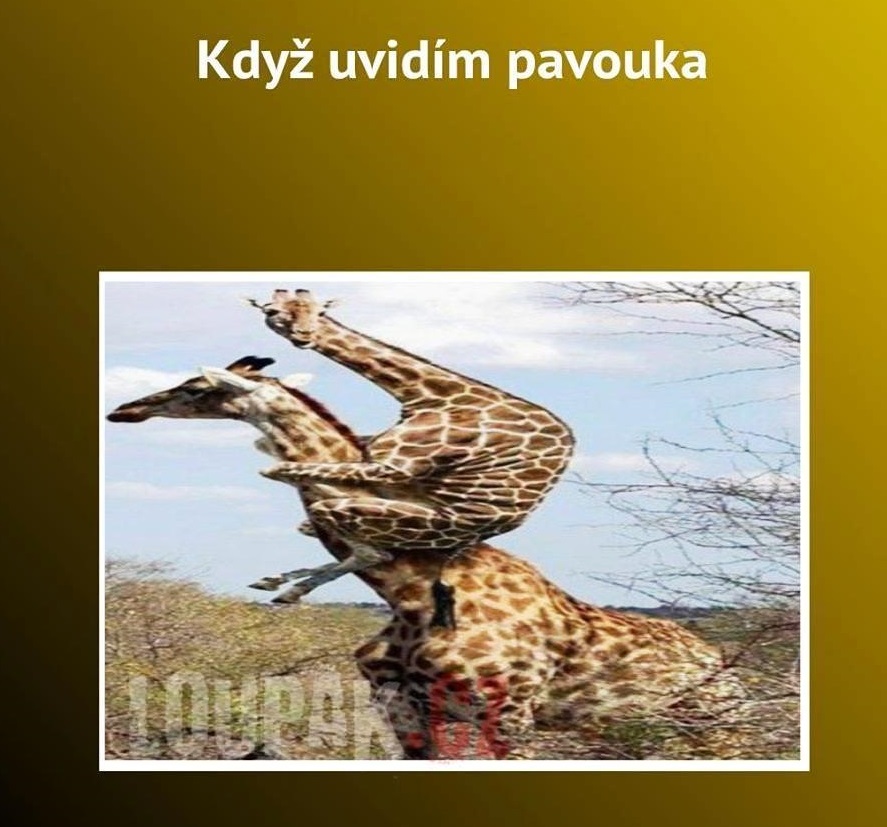 